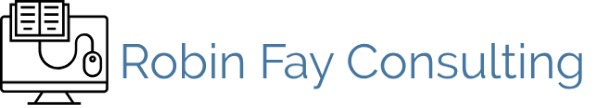 Resources, Exercises, Cheatsheets & more!https://tinyurl.com/copy-catalog-basicsCopy Cataloging & MARC knowledge checkMARChttps://forms.gle/bJhjTKhanYH9QMa27Metadata & Semantic Web Glossary by Robin Fayhttps://www.tinyurl.com/metadataglossary